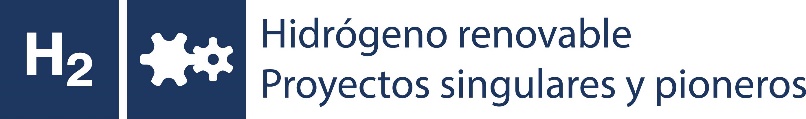 DECLARACIÓN DE CONSENTIMIENTO PARA LA OBTENCIÓN DE CERTIFICACIONES ACREDITATIVASYo, D. “NOBRE Y APELLIDOS REPRESENTANTE”, provisto de DNI “XXXXXXXXXC”,  en representación de “NOMBRE SOCIEDAD” con CIF “A00000000”PRESTO CONSENTIMIENTO Y AUTORIZOAl Instituto para la Diversificación y Ahorro de la Energía (IDAE) y en relación a la Convocatoria de ayudas del Programa H2 PIONEROS para que, como órgano concedente, obtenga de forma directa las certificaciones acreditativas del cumplimiento de obligaciones tributarias y frente a la Seguridad Social de “NOMBRE SOCIEDAD” con CIF “A00000000” conforme a la establecido en el artículo 22.4 del Real Decreto 887/2006, de 21 de Julio.Igualmente presto consentimiento y autorizo a los responsables de los ficheros automatizados donde obren dichos datos para comunicárselos al Instituto para la Diversificación y Ahorro de la Energía (IDAE).Lo que se hace constar a los efectos oportunos, en “CIUDAD”, a “FECHA”FIRMADO “EL REPRESENTANTE”